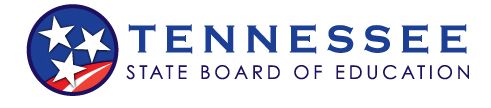 AGENDABasic Education Program (BEP) Review CommitteeOctober 27, 20163:30 p.m. CDTCall In Number:  (712) 775-7031Access Code:  250-516-788I.		Welcome						Chairman Fielding RolstonII.		Roll Call to Establish a QuorumIII. 		Final Vote on BEP ReportIV.		Process Discussion for Ensuing YearV.		Closing Remarks and Adjournment